ДИДАКТИЧЕСКИЕИГРЫ ПО РАЗВИТИЮ РЕЧИВ  ПОДГОТОВИТЕЛЬНОЙ  ГРУППЕ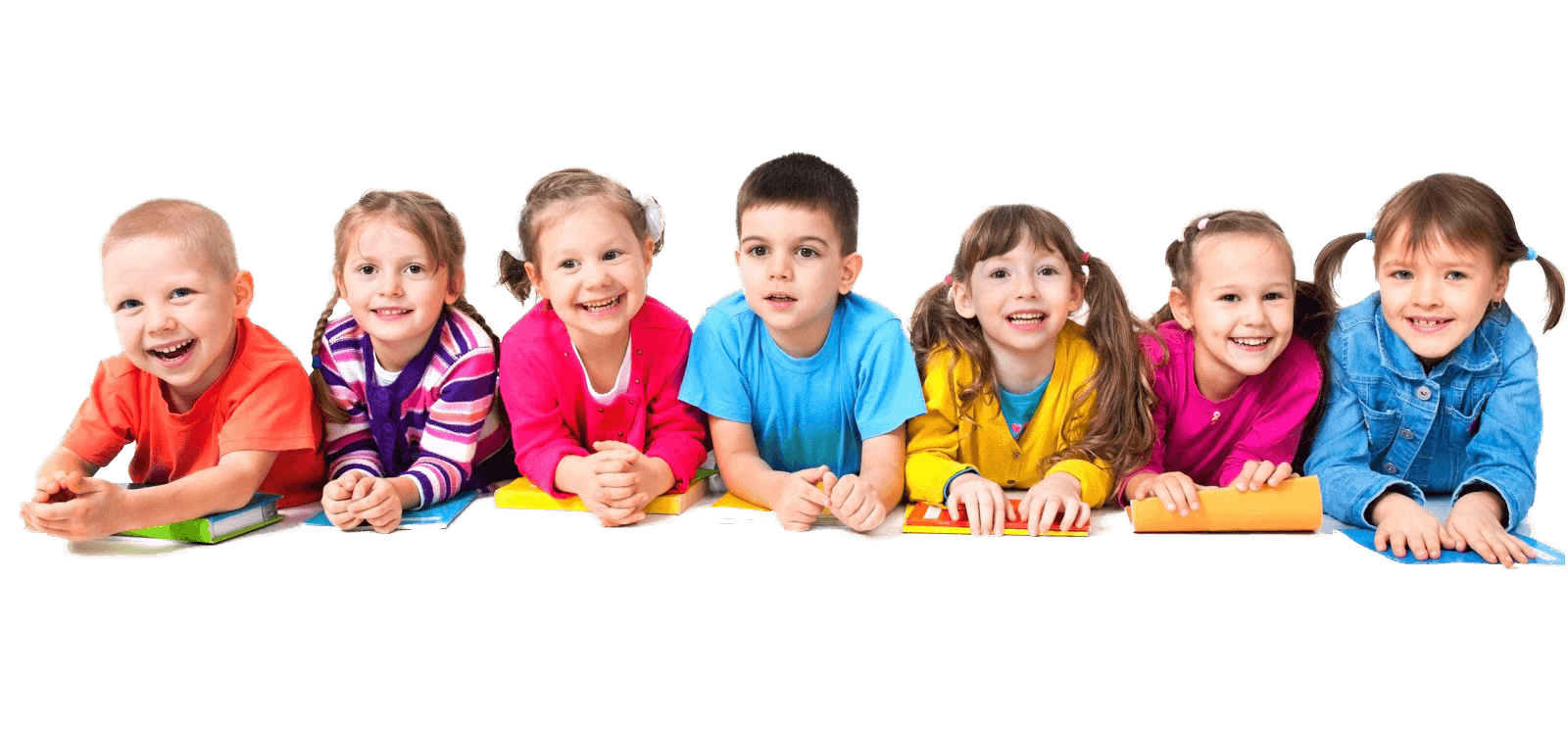 1.  Дидактическая игра «Волшебные кубики»Цель: Закреплять умение детей определять место звука в слове, производит фонематический анализ и синтез слова, развивать слуховую и зрительную память, а также зрительное восприятие.Материал: Кубики на каждой грани которых изображены знакомые детям предметы.Ход: Ребенку предлагают собрать какое – нибудь слово например «слон». Обращают внимание на первые звуки слов – названий предметов. Ребенок сначала находит кубик, на одной из граней которого изображен предмет, чье название начинается со звука [с]. Затем ищет на гранях следующего кубика изображение предмета, в названии которого первый звук - [л], [о], [н].2. Дидактическая игра «Найди братца»Цель: Закреплять умение детей определять первый звук в слове, различать твердые и мягкие согласные звуки.Материал: Предметные картинкиХод: Воспитатель выставляет предметные картинки в один ряд. Дети должны разложить картинки в два ряда. Во втором ряду должны быть картинки такие, чтобы первые звуки слов были братцами первых звуков слов первого ряда.Например: Бабочка, первый звук [б]. Положу белку, первый звук в этом слове [б'], [б] и [б'] – братцы.Дети по очереди подходят, называют предметы, первые звуки слов и если правильно подобрали пару, подставляют картинку под верхний ряд.3. Дидактическая игра «Что происходит в природе?»Цель: закрепление употребления в речи глаголов, согласования слов в предложении.Материал: мячХод: педагог, бросая мяч ребёнку, задаёт вопрос, а ребёнок, возвращая мяч, должен на заданный вопрос ответить.Игру желательно проводить по темам.Пример: Тема «Весна»педагог: -Дети:Солнце – что делает? -Светит, греет.Ручьи – что делают? -Бегут, журчат.Снег – что делает? -Темнеет, тает.Птицы – что делают? -Прилетают, вьют гнёзда, поёт песни.Капель – что делает? -Звенит, капает.Медведь – что делает? -Просыпается, вылезает из берлоги.4. Дидактическая игра «Кто может совершать эти действия?»Цель: активизация глагольного словаря детей, развитие воображения, памяти, ловкости.Материал: мячХод: педагог, бросая мяч ребёнку, называет глагол, а ребёнок, возвращая мяч, называет существительное, подходящее к названному глаголу.Например:Идёт - человек, животное, поезд, пароход, дождь…Бежит -ручей, время, животное, человек, дорога…Летит -птица, бабочка, стрекоза, муха, жук, самолёт…Плывёт-рыба, кит, дельфин, лодка, корабль, человек…5. Дидактическая игра «Лови да бросай – цвета называй»Цель: подбор существительных к прилагательному, обозначающему цвет. Закрепление названий основных цветов, развитие воображения у детей.Материал: мячХод: педагог, бросая мяч ребёнку, называет прилагательное, обозначающее цвет, а ребёнок, возвращая мяч, называет существительное, подходящее к данному прилагательному.Например:Красный -мак, огонь, флагОранжевый -апельсин, морковь, заряЖёлтый -цыплёнок, солнце, репаЗелёный-огурец, трава, лесГолубой -небо, лёд, незабудкиСиний- колокольчик, море, небоФиолетовый -слива, сирень, сумерки6. Дидактическая игра «Чья голова?»Цель: расширение словаря детей за счёт употребления притяжательных прилагательных.Ход: педагог, бросая мяч ребёнку, говорит: «У вороны голова…», а ребёнок, бросая мяч обратно, заканчивает: «…воронья».Например:У рыси голова – рысьяУ рыбы – рыбьяУ кошки – кошачьяУ сороки – сорочьяУ лошади – лошадинаяУ орла – орлинаяИ т.д.7. Дидактическая игра «Гласные звуки»Цель: развивать навыки выделения гласных звуков из состава слова. Это упражнение целесообразно проводить каждый день в начале занятия или после физкультминутки.Ход : Каждый ребенок называет гласные звуки из предложенного ему слова, состоящего из одного, двух или трех слогов (слова подбираются педагогом с учетом возможностей детей).8. Дидактическая игра «Назови три слова»Цель: активизация словаря детей.Ход : дети становятся в шеренгу. Каждому участнику по очереди задается вопрос. Нужно, делая три шага вперед давать с каждым шагом три слова-ответа, не замедляя темпа ходьбы.Что можно купить? (платье, костюм, брюки)Что можно варить?Что можно читать?Чем можно рисовать?Что может летать?Что может плавать? И т.д.9. Дидактическая игра «Чудесный мешочек»Цель: развивать тактильные ощущения, словарь признаков.Ход : Воспитатель предлагает детям мешок с игрушками, сделанных из разных материалов. Ребенок вытаскивает из мешочка игрушку и называет признак предмета (из чего он сделан).Предлагаемые признаки: деревянный, пластмассовый, меховой, ватный, резиновый, металлический, стеклянный, глиняный и т.д.10. Дидактическая игра «Закончи предложение»Цель: употребление сложноподчиненных предложений.Ход: воспитатель предлагает детям закончить предложение:Мама положила хлеб… куда? В хлебницу.Мама насыпала сахар… куда? В сахарницу.Бабушка сделала вкусный салат и положила его … куда? В салатницу.Папа принес конфеты и положил их…куда? В конфетницу.Марина не пошла сегодня в школу… почему? Потому что заболела.Мы включили обогреватели… почему? Потому что стало холодно.Я не хочу спать… почему? Потому что еще рано.Мы поедем завтра в лес.. Если будет хорошая погода.Мама пошла на рынок… для чего? Чтобы купить продукты.Кошка забралась на дерево… для чего? Чтобы спастись от собаки.11. Дидактическая игра «Лишнее слово»Цель: развитие слухового внимания детей, обогащение словаря и уточнение значений слов.Ход : Воспитатель объясняет ребенку, что будет произносить слова, а он должен назвать лишнее слово и объяснить свой выбор.Лексический материал (например):шуба, сапоги, свитер, юбка, брюки.зима, весна, ноябрь, лето, осень.белка, заяц, медведь, синица, еж.шуба, шарф, панама, варежки. И т.д.12. Дидактическая игра «Подбери Признак»Цель: учить согласовывать прилагательные с существительными. 	Ход : воспитатель называет слово и задаёт вопросы (какой? какая? какие? какое?), ребёнок отвечает. 	Куртка (какая?) – красная, теплая, зимняя…	Сапоги (какие?) – коричневые, 	удобные, теплые…	Шарф (какой?) – пушистый, вязанный…	Перчатки (какие?) – кожаные, белые...	Шляпа (какая?) – черная, большая…	Туфли (какие?) – осенние, красивые…	Платье (какое?) -  новое, нарядное, зеленое…	Рубашка (какая?) -  белая, праздничная….	Шуба (какая?) -  меховая, теплая…13. Дидактическая игра «Назови ласково»Цель: учить детей образовывать слова при помощи уменьшительное- ласкательных суффиксов.Оборудование: мячХод : воспитатель произносит фразу и бросает мяч ребенку. Предложите ребенку вернуть вам мяч и изменить фразу так, чтобы слова в ней звучали ласково.Шуба теплая - шубка тепленькаяЛиса хитрая - лисичка хитренькаяЗаяц белый - зайчик беленькийСапоги чистые - сапожки чистенькиеВетка короткая - веточка коротенькаяШишка длинная - шишечка длинненькаяВорона черная - вороненок черненькийСнег белый - снежок беленький.14. Дидактическая игра «Посчитай»Цель: упражнять в согласовании существительных с числительными 1-2-5.Ход: воспитатель называет один предмет, дети отвечают, как будет звучать 1-2-5 предметов.Один мяч, два мяча, пять мячей.Одна кукла, две куклы, пять кукол.Одно облако, два облака, пять облаков.15.  Дидактическая игра «Узнай По Описанию»Цель: учить составлять описательные загадки о ягодах, фруктах и т.д.Ход : воспитатель просит детей самостоятельно составить описательную загадку о ягодах или фруктах: «Овальный, твердый, желтый, кислый, кладут в чай» (Лимон).16. Дидактическая игра «Закончи Предложение»Цель: формировать умение подбирать родственные слова, образованные от слова гриб, в соответствии со смыслом стихотворения.Материал: текст стихотворения.Ход. Как-то раннею порой вдруг полился дождь…грибной.И из дома в тот же миг в лес отправился … грибник.Чтобы принести улов, взял корзину для… грибов.Долго шёл он в глушь лесную - поляну там искал… грибную.Вдруг под ёлочкой на кочке видит маленький… грибочек.И обрадовался вмиг наш удачливый… грибник.Как ему не веселиться, если здесь в земле… грибница!Стал заглядывать под ёлки, под берёзы и дубы,Собирать в свою корзину все съедобные…грибы.А когда собрал их много, то отправился домой,И мечтал он всю дорогу, как он сварит суп… грибной.Много он собрал грибов, и грибочков, и грибков,А тому, кто долго ищет, попадётся и… грибище!17. Дидактическая игра «Раздели На Группы»Цель: закреплять умение пользоваться притяжательными местоимениями и разделять слова по родовым признакам.Материал: карточки с картинками грибов; две корзинки.Ход игры: воспитатель предлагает детям из банка предметных картинок выбрать грибы, про каждый из которых можно сказать «он мой» и положить в одну корзинку. В другую – положить картинки с грибами, про каждый из которых можно сказать «она моя».18. Дидактическая игра «Близкие Слова»Цель: формировать умение подбирать синонимы к словам. Развивать точность выражения мыслей при составлении предложений.Материал: Фишки.     Ход.   Осенью дни пасмурные,…                                    серые, унылые…       Осенью часто погода бывает холодной,…       ветреной, дождливой…Осенью настроение грустное,…                           печальное, тоскливое…Осенью дожди частые,…                                                холодные, проливные…Небо покрывают серые тучи,…                             тёмные, дождевые…В начале осени бывают ясные дни,…                  безоблачные, светлые…Поздней осенью на улице холодно,…                 пасмурно, ветрено…19. Дидактическая игра «Чей? Чья? Чьё?»Цель: формировать умение образовывать притяжательные прилагательные.Ход : воспитатель называет слово и задаёт вопрос (чей? чья? чьё?), ребёнок отвечает.Шарф (чей?) — мамин, 
Шляпка (чья?) — бабушкина, 
Поднос (чей?)  - дедушкин, Книга (чья?) – бабушкина,
Тапочек (чей?) – дедушкин.20. Дидактическая игра «Кого Я Вижу? Что Я Вижу?»Цель: различение в речи форм винительного падежа одушевленных и неодушевленных существительных, развитие кратковременной слуховой памяти. Ход: в эту игру лучше играть на прогулке, чтобы перед глазами было больше объектов для наблюдения. Играть может несколько человек. Перед началом игры договариваются, что будут называть предметы, находящиеся вокруг. Первый играющий произносит: «Я вижу… воробья» и бросает мяч любому игроку. Тот должен продолжить: «Я вижу воробья, голубя» - и бросает мяч следующему. Если кто-то не может продолжить перечисление объектов, которых можно наблюдать в данной ситуации, он выходит из игры. Начинается следующий тур, составляется новое предложение, и так далее.21. Дидактическая игра «Прятки»Цель: учить понимать и правильно использовать в речи предлоги с пространственным значением (в, на, около, перед, под).Ход: в гостях у детей Мишка и Мышка. Зверята стали играть в прятки. Мишка водит, а мышка прячется. Дети закрывают глаза. Мышонок спрятался. Дети открывают глаза. Мишка ищет: «Где же мышонок? Он, наверняка, под машинкой. Нет. Где же он, ребята? (В кабине) И т.д.22. Дидактическая игра «Объясните, Почему…»Цель: научить правильно, строить предложения с причинно-следственной связью, развитие логического мышления.Материалы: фишки.Ход : воспитатель объясняет, что дети должны будут закончить предложения, которые начнет говорить ведущий, используя слово «потому что». Можно подобрать несколько вариантов к одному началу предложения, главное, чтобы они все правильно отражали причину события, изложенного в первой части. За каждое правильно выполненное продолжение игроки получают фишку. Выигрывает тот, кто соберёт больше фишек. Незаконченные предложения для игры:Вова заболел…   (простыл)                       Мама взяла зонт… (идёт дождь)Дети легли спать… (поздно)                     Очень хочется пить… (жарко)Лед на реке растаял… (тепло)                   Деревья сильно закачались… (дует ветер)Стало очень холодно… (пошёл снег)23. Дидактическая игра «Добавь Слова»Цель: научить составлять распространенные предложения. Ход: Сейчас я скажу предложение.  Например, «Мама шьёт платье». Как ты думаешь, что можно сказать о платье, какое оно? (шёлковое, летнее, легкое, оранжевое).  Если мы добавим эти слова, как изменится фраза?» Мама шьёт шёлковое платье. Мама шьёт летнее платье. Мама шьёт лёгкое платье. Мама шьёт оранжевое платье. Предложения для игры:Девочка кормит собаку.Пилот управляет самолётом.Мальчик пьёт сок.24. Дидактическая игра «Слова –Родственники»Цель: упражнять в подборе однокоренных слов.Ход:Медведь – медведица, медвежонок, медвежий,  медведушка …Волк - волчица, волчонок, волчище, волчий, волчишко…Лиса –лис, лисичка, лисёнок, лисонька, лисушка….25. Дидактическая игра «Кто Где Живёт?»Цель: упражнять в употреблении предложного падежа существительного.Ход:Лиса живёт в норе. Медведь зимует в… .Волк живёт в … .Белка живёт в … .Ёжик живёт в … .26. Дидактическая игра «Образуй Слова»Цель: расширять и активизировать словарный запас. Упражнять в образовании действительных причастий настоящего времени.Материал: предметные картинки перелетных птиц, мяч.Ход:Поет                                    ПоющаяЩебечет                            ЩебечущаяУлетает                              УлетающаяКормит                               КормящаяПлывет                               ПлывущаяКричит                               КричащаяГолодает                           Голодающая26. Дидактическая игра «Улетели Птицы»Цель: упражнять в словоизменении: употребление родительного падежа имен существительных в единственном и множественном числе.Нет (кого?) – нет лебедя, утки …  .Нет (кого?) – нет лебедей, уток …  .27. Дидактическая игра «Исправь Ошибку»Цель: учить понимать значение притяжательных местоимений.Ход игры: взрослый заведомо говорит неправильно, а ребенок, если слышит ошибку, исправляетНа столе лежит много карандашов.Карлсон съел много конфетов.Произнести несколько предложений правильно, пусть ребенок поразмышляет. В шкафу стоит много книг.Необходимо следить за речью ребенка, употребление существительных множественного числа в родительном падеже вызывает много трудностей.Моя сапоги, мой шапка, мое перчатки, мои шарф … .                       28. Дидактическая игра «Измени Слово»Цель: упражнять в падежном и предложном согласовании.Ход: Изменить слово «окно» в контексте предложения.В доме большое … . В доме нет … . Я подошел к … . Я мечтаю о большом … . У меня растут цветы под … .29. Дидактическая игра «Кем Ты Будешь?»Цель: закрепить употребление глаголов в будущем времени (буду летать, лечить, водить ...).Ход : в начале занятия воспитатель читает отрывок из произведения В.Маяковского «Кем быть».После этого предлагает детям помечтать, кем они хотят быть, кем работать.- Я буду летчиком, летать на самолетах.- Я буду врачом, лечить детей.- Я буду учить детей, учительницей работать.Воспитатель следит за правильным построением предложений.30. Дидактическая игра «Какое Это Блюдо? Посуда?»Цель: упражнять в образовании относительных прилагательных.Материал: мяч.Ход:Какой суп из … (фасоли, гороха, рыбы, курицы, свеклы, грибов, овощей)?Какая каша из … (пшена, геркулеса, манки … )?Какое варенье из … (яблок, сливы, абрикоса, малины … )?Какой сок из … (моркови, груши, апельсина … )?Какая посуда бывает … (стеклянная, металлическая, керамическая, фарфоровая, глиняная, пластмассовая)? Привести примеры. Почему она так называется? (Стеклянная – сделана из стекла.)31. Дидактическая игра «Скажи Наоборот»Цель: учить подбирать антонимы к словам.Ход: воспитатель предлагает детям слова, к которым необходимо подобрать слова, противоположные по значению.Взлет – посадкаВзлетать – приземлятьсяПриезжать - …Приплывать - … .32. Дидактическая игра «Составь Фразу»Цель: закрепить умение образовывать предложения из слов.Ход игры: предложить детям придумать предложения, используя следующие слова:забавный щенок , полная корзина, спелая ягода  веселая песняколючий куст, лесное озеро.33. Дидактическая игра «Скажи одним словом»Цель: упражнять в образовании сложных прилагательных.Материал: мяч.Ход: Воспитатель, бросая мяч ребятам, называет выражение и просит обобщить его.У сороки белые бока, поэтому ее называют … (белобокая).У синицы желтая грудь,  поэтому ее называют … (желтогрудая).У снегиря красная грудь, поэтому его называют … (…).У дятла красная голова, поэтому его называют … (…).У вороны черные крылья, поэтому ее называют … (…).У дятла острый клюв, поэтому его называют … (…).34. Дидактическая игра «Звуковые шапочки»Цель: Развивать навыки звукового анализа. Учить составлять прямые и обратные слоги.Материал: шапочки, вырезные листочки и цветыХод: В игре принимают участие 2 ребенка. Они выбирают себе шапочки жука и гуся. На полу разложены вырезанные из цветной бумаги листочки и цветочки. На них написаны буквы, обозначающие гласные звуки. По инструкции педагога «Солнышко просыпается» дети двигаются по комнате, изображая жужжание жука и шипение гуся. По сигналу педагога дети останавливаются на листочках и цветочках, произнося по очереди слоги со своими звуками. Например: Жук остановился на цветке с буквой «А», ребенок произносит слог «Жа».         35. Дидактическая игра «Закончи слово»Цель: Развивать умение детей делить слова на слоги.Ход: Дети стоят в кругу. Педагог с мячом в центре: «Дети, сейчас вы будете заканчивать начатое мною слово. Я брошу мяч любому из вас и назову начало слова, а вы должны бросить мне мяч обратно и сказать его конец (кош – ка, гла – за) .
36. Дидактическая игра «Угадай слово»Цель: Развивать умение детей делить слова на слоги.Ход: Педагог предлагает детям отгадать слова, при этом отстукивает 2 раза. Дети подбирают слова с заданным количеством слогов. За правильный ответ ребенок получает фишку.37. Дидактическая игра «Сплетем венок из предложений»Цель: Упражнять детей в составлении предложений, объединенных тематически, воспитывать речевое внимание.Ход: Воспитатель произносит предложение. Дети называют последнее слово и с ним же придумывают новое предложение. Например: Сережа читает книгу. Книга лежит на столе.38. Дидактическая игра «Назови слова, в которых второй звук гласный (согласный)».Цель: Закреплять навыки звукового анализа слова, упражнять в различении гласных и согласных звуков, активизировать словарь.Ход: Педагог предлагает детям вспомнить слова, у которых второй звук гласный или согласный. Дети соревнуются по рядам. Выигрывает тот ряд, который больше придумал слов.
 39. Дидактическая игра «Веселый поезд»Цель: Совершенствовать навык звукового анализа, закреплять умение детей определять количество звуков в слове.Материал: У каждого ребенка в руках предметная картинка – билет.Ход: Воспитатель каждому ребенку предлагает определить количество звуков в его слове и положить картинку в нужный вагон, соответствующий количеству звуков в слове (сколько окошечек, столько звуков).40. Дидактическая игра «Нужные знаки»Цель: Развивать речевой аппарат детей, отрабатывать дикцию, закреплять способы обозначения предложений.Ход: Воспитатель называет предложение. Дети определяют, с какой интонацией оно было произнесено, в соответствии с этим поднимают карточку с нужным знаком.41. Дидактическая игра «Красный – белый»Цель: Продолжать учить детей интонационно выделять любой звук из слова и определять его место в слове.Материал: У каждого ребенка красный и белый кружки.Ход: Воспитатель называет слова, Если в слове дети услышали звук [с], то поднимают красный кружок, если заданного звука нет – белый. Звуки: [ф], [ш], [щ'].
42. Дидактическая игра «Кто как разговаривает?»Цель:  расширение словарного запаса, развитие быстроты реакции.Ход: педагог поочерёдно бросает мяч детям, называя животных. Дети, возвращая мяч, должны ответить, как то или иное животное подаёт голос:Корова  мычитТигр  рычитЗмея шипитКомар пищитСобака лаетВолк воетУтка крякаетСвинья хрюкаетВариант 2. Логопед бросает мяч и спрашивает: «Кто рычит?», «А кто мычит?», «Кто лает?», «Кто кукует?» и т.д.43. Дидактическая игра «Кто где живёт?»Цель: закрепление знания детей о жилищах животных, насекомых. Закрепление употребления в речи детей грамматической формы предложного падежа с предлогом  «в».Ход: Бросая  мяч поочерёдно каждому ребёнку, педагог задаёт вопрос, а ребёнок, возвращая мяч, отвечает.Вариант 1.Кто живёт в дупле? -Белка. Чьё?-беличье….Кто живёт в скворечнике? -Скворцы.Кто живёт в гнезде? -Птицы.Кто живёт в будке?-Собака.Кто живёт в улье? -ПчёлыКто живёт в  норе? -Лиса.Кто живёт в логове? -Волк.Кто живёт в берлоге? -Медведь.Вариант 2.педагог: -Дети:Где живёт медведь? -В берлоге.Где живёт волк ?-В логове.Вариант 3. Работа над правильной конструкцией предложения. Детям предлагается дать полный ответ: «Медведь живёт в берлоге».44. Дидактическая игра «Подскажи словечко»Цель: развитие мышления, быстроты реакции.Ход: педагог, бросая мяч поочерёдно каждому ребёнку, спрашивает:– Ворона каркает, а сорока?Ребёнок, возвращая мяч, должен ответить:– Сорока стрекочет.Примеры вопросов:– Сова летает, а кролик?– Корова ест сено, а лиса?– Крот роет норки, а сорока?– Петух кукарекает, а курица?– Лягушка квакает, а лошадь?– У коровы телёнок, а у овцы?– У медвежонка мама медведица, а у бельчонка?45. Дидактическая игра «Кто как передвигается?» 	Цель: обогащение глагольного словаря детей, развитие мышления, внимания, воображения, ловкости.Ход: педагог, бросая мяч каждому ребёнку, называет какое-либо животное, а ребёнок, возвращая мяч, произносит глагол, который можно отнести к названному животному.Собака -стоит, сидит, лежит, идёт, спит, лает, служит (кошка, мышка…)46. Дидактическая игра «Горячий – холодный» 	Цель: закрепление в представлении и словаре ребёнка противоположных признаков предметов или слов-антонимов.Ход: педагог, бросая мяч ребёнку, произносит одно прилагательное, а ребёнок, возвращая мяч , называет другое – с противоположным значением.Горячий -холодныйХороший -плохойУмный -глупыйВесёлый -грустныйОстрый -тупойГладкий -шероховатый47. Дидактическая игра «Кто может совершать эти действия?»Цель: активизация глагольного словаря детей, развитие воображения, памяти, ловкости.Ход: педагог, бросая мяч ребёнку, называет глагол, а ребёнок, возвращая мяч, называет существительное, подходящее к названному глаголу.Идёт -человек, животное, поезд, пароход, дождь…Бежит -ручей, время, животное, человек, дорога…Летит -птица, бабочка, стрекоза, муха, жук, самолёт…Плывёт-рыба, кит, дельфин, лодка, корабль, человек…48. Дидактическая игра «Из чего сделано?» 	Цель: закрепление в речи детей употребления относительных прилагательных и способов их образования.Ход: педагог, бросая мяч ребёнку, говорит: «Сапоги из кожи», а ребёнок, возвращая мяч, отвечает: «Кожаные».Рукавички из меха -меховыеТаз из меди -медныйВаза из хрусталя -хрустальнаяРукавички из шерсти -шерстяные49. Дидактическая игра «Кто кем был?» 	Цель: развитие мышления, расширение словаря, закрепление падежных окончаний.Ход: педагог, бросая мяч кому-либо из детей, называет предмет или животное, а ребёнок, возвращая мяч логопеду, отвечает на вопрос, кем (чем) был раньше названный объект:Цыплёнок – яйцом  Хлеб – мукой   Лошадь – жеребёнком  Шкаф – доской  Корова – телёнком   Велосипед – железом  Дуб – жёлудем   Рубашка – тканью   Рыба – икринкой    Ботинки – кожей    Яблоня – семечкойДом – кирпичём      Лягушка – головастиком              Сильный – слабымБабочка – гусеницей         Взрослый – ребёнком50. Дидактическая игра «Что звучит?» 	Цель: развитие слухового внимания и наблюдательности.Ход: педагог за ширмой играет на различных музыкальных инструментах (бубен, колокольчик, деревянные ложки). Дети должны отгадать что звучит.51. Дидактическая игра «Что бывает осенью?»Цель: учить временам года, их последовательности и  основным признакам.Ход: на столе лежат вперемешку картинки с изображением различных сезонных явлений (идёт снег, цветущий луг, осенний лес, люди в плащах и с зонтами и т.д.). Ребёнок выбирает картинки, где изображены только осенние явления и называет их.52. Дидактическая игра «Лови да бросай – цвета называй»Цель: подбор существительных к прилагательному, обозначающему цвет. Закрепление названий основных цветов, развитие воображения у детей.Ход: педагог, бросая мяч ребёнку, называет прилагательное, обозначающее цвет, а ребёнок, возвращая мяч, называет существительное, подходящее к данному прилагательному.педагог:- Дети:Красный -мак, огонь, флагОранжевый -апельсин, морковь, заряЖёлтый -цыплёнок, солнце, репаЗелёный-огурец, трава, лесГолубой  -небо, лёд, незабудкиСиний- колокольчик, море, небоФиолетовый -слива, сирень, сумерки53. Дидактическая игра « Четвёртый лишний»Цель: закрепление умения детей выделять общий признак в словах, развивать способность к обобщению.Материал: мячХод: педагог, бросая мяч ребёнку, называет четыре слова и просит определить, какое слово лишнее.Например: голубой, красный, зелёный, спелый.Кабачок, огурец, тыква, лимон.Пасмурно, ненастно, хмуро, ясно.54. Дидактическая игра «Один – много»Цель: закрепление в речи детей различных типов окончаний имён существительных.Ход: педагог бросает мяч детям, называя имена существительные в единственном числе. Дети бросают мяч обратно, называя существительные во множественном числе.Пример:Стол – столы             стул – стульяГора – горы               лист – листьяДом – дома                носок – носкиГлаз – глаза              кусок – кускиДень – дни                прыжок – прыжкиСон – сны                  гусёнок – гусятаЛоб – лбы                 тигрёнок – тигрята55. Дидактическая игра «Подбери признаки»Цель: активизация глагольного словаря.Материал: набор предметных картинокХод: педагог задаёт вопрос «Что умеют делать белки?» Дети отвечают на вопрос  и находят картинку  к заданному вопросу. Примерные ответы: Белки умеют прыгать с сучка на сучок. Белки умеют делать тёплые гнёзда. 56. Дидактическая игра «Животные и их детёныши»Цель: закрепление в речи детей названии детёнышей животных, закрепление навыков словообразования, развитие ловкости, внимания, памяти.Оборудование: мячХод: бросая мяч ребёнку, педагог называет какое-либо животное, а ребёнок, возвращая мяч, называет детёныша этого животного.Слова скомпонованы в три группы по способу их образования. Третья группа требует запоминания названий детёнышей.Группа 1. У тигра – тигрёнок, у льва – львёнок, у слона – слонёнок, у оленя – оленёнок, у лося – лосёнок, у лисы – лисёнок.Группа 2. У медведя – медвежонок, у верблюда – верблюжонок, у зайца – зайчонок, у кролика – крольчонок, у белки – бельчонок.Группа 3. У коровы – телёнок, у лошади – жеребёнок, у свиньи – поросёнок, у овцы – ягнёнок, у курицы – цыплёнок, у собаки – щенок.57. Дидактическая игра «Что бывает круглым?»Цель: расширение словаря детей за счёт прилагательных, развитие воображения, памяти, ловкости.Ход: педагог, бросая мяч детям, задаёт вопрос, ребёнок, поймавший мяч, должен на него ответить и вернуть мяч.– что бывает круглым? (мяч, шар, колесо, солнце, луна, вишня, яблоко…)– что бывает длинным? (дорога, река, верёвка, лента, шнур, нитка…)– что бывает высоким? (гора, дерево, скала, человек, столб, дом, шкаф…)– что бывает колючим? (ёж, роза, кактус, иголки, ёлка, проволока…)Картотека дидактических игр в подготовительной группе по развитию речи 58. Дидактическая игра «Закончи слово» Цель: Развивать умение детей делить слова на слоги. Ход: Дети стоят в кругу. Педагог с мячом в центре: «Дети, сейчас вы будете заканчивать начатое мною слово. Я брошу мяч любому из вас и назову начало слова, а вы должны бросить мне мяч обратно и сказать его конец (кош –ка, гла–за) . 59. Дидактическая игра «Назови слова, в которых второй звук гласный (согласный)». Цель: Закреплять навыки звукового анализа слова, упражнять в различении гласных и согласных звуков, активизировать словарь. Ход: Педагог предлагает детям вспомнить слова, у которых второй звук гласный или согласный. Дети соревнуются по рядам. Выигрывает тот ряд, который больше придумал слов. 60. Дидактическая игра «Новоселье» Цель: Учить составлять предложения с предлогами на, над. Развивать зрительную память. Ход: У жителей леса сегодня большой праздник —новоселье. Они построили большой дом. Сегодня вселяются новые жильцы. Давайте поможем новоселам. «Лягушка будет жить на третьем этаже в квартире справа» «Воробей будет жить на втором этаже в квартире справа» «козлёнок будет жить на первом этаже в квартире слева» «Заяц живёт над козлёнком» «Мышка живёт над зайцем» «Над козлёнком и бельчонком живут заяц и воробей»61. Дидактическая игра «Ласточки и люди» Цель: упражнять детей в образовании родительного падежа множественного числа существительных. Ход: Ласточки высоко летают и очень внимательно наблюдают за людьми, удивляются, как мы не похожи на них. У ласточек есть перья, а у людей нет .... перьев. У ласточек есть крылья, а у людей нет ....крыльев. У ласточек есть лапы, а у людей нет .... лап. У ласточек есть клювы, а у людей нет .... клювов. У ласточек есть хвосты, а у людей нет .... хвостов. У ласточек есть птенцы, а у людей нет .... птенцов. У ласточек есть гнёзда, а у людей нет ....гнёзд.  62. Дидактическая игра «Подарки Для Новосёлов» Цель: упражнять детей в составлении распространенных предложений, согласовывая части предложения.Материал: игрушки на каждого из детей.Ход: - Давайте, ребята, выберем подарки для наших новосёлов (можно на определённый звук). Педагог выставляет картинки с изображением разных предметов: ножницы, телефон, кастрюля, диван, ваза, машина, нитки, лапша, зонт, замок. Дети выбирают предмет и дарят его новосёлу.  «Я подарю мячик мышонку, который живёт на третьем этаже в квартире слева» «Я подарю торт зайчонку, который живёт на втором этаже слева» 3 вар. Педагог переворачивает картинки, изображением вниз. Задаёт детям вопрос «Кто живёт на первом этаже?» или «Кто живёт на втором этаже слева?» Ответ: «На первом этаже живут козлёнок и бельчонок» или «На втором этаже слева живёт зайчонок». 4вар. Педагог прячет картинки с подарками под картинки с животными. «Что мы подарили мышонку?» «Мы подарили мышонку мяч».63. Дидактическая игра «Какое слово заблудилось?»Цель: формировать умение подбирать точные по смыслу слова.Ход: Взрослый читает стихотворение, а ребенок должензаметить смысловые несообразности и подобрать нужные слова.Куклу выронив из рук, Маша мчится к маме:Там ползет зеленый лук (жук) с длинными усами.Врач напомнил дяде Мите: «Не забудьте об одном:Обязательно примите десять цапель (капель) перед сном».Жучка будку (булку) не доела. Неохота, Надоело.Забодал меня котел (козел), на него я очень зол.64. Дидактическая игра «Шутка». Цель : ребенок должен заметить как можно больше небылиц.Ход:У нас в переулке есть дом с чудесами,Сходите, взгляните – увидите сами:Собака садится играть на гармошке,Ныряют в аквариум рыжие кошки,Носки начинают вязать канарейки,Цветы малышей поливают из лейки,Старик на окошке лежит, загорает,А внучкина бабушка в куклы играет.А рыбы читают веселые книжки,Отняв потихонечку их у мальчишки.65. Дидактическая игра Что слышно?»Цель: развитие слухового внимания.Оборудование: предметы, издающие знакомые детям звуки; ширма.Описание: Ведущий предлагает детям послушать и запомнить то, что происходит за дверью или ширмой. Затем он просит рассказать, что они слышали. Побеждает тот, кто больше и точнее, определит источники звука.Ход: «Сейчас мы поиграем в игру «Что слышно?» и узнаем, кто самый внимательный.Нужно в полной тишине в течение некоторого времени (засекаю его я) внимательно слушать, что происходит за дверью (ширмой). По окончании данного времени (1—2 минуты) необходимо назвать как можно больше услышанных звуков.Чтобы каждому была дана возможность сказать, надо называть услышанные звуки в порядке своей очереди. Повторять звуки при назывании нельзя. Победит тот, кто больше всех назовет таких звуков».Примечание. Можно играть как с группой детей, так и с одним ребенком.Очередность в игре может быть установлена с помощью считалки.Предметы, которые могут быть использованы для игры: барабан, свисток, деревянные ложки, металлофон, детское пианино, емкости с водой для ее переливания и создания звуков льющейся воды, стеклянные предметы и молоточек для стука по стеклу и т.д.66. Дидактическая игра «Слушай звуки!»Цель: развитие произвольного внимания.Оборудование: фортепьяно или аудиозапись.Ход: Каждый ребенок выполняет движения в соответствии с услышанными звуками: низкий звук — становится в позу «плакучей ивы» (ноги на ширине плеч, руки слегка разведены в локтях и висят, голова наклонена к левому плечу), высокий звук — становится в позу «тополя» (пятки вместе, носки врозь, ноги прямые, руки подняты вверх, голова запрокинута назад, смотреть на кончики пальцев рук). «Сейчас мы поиграем в игру «Слушай звуки!» и узнаем,кто из вас внимательно умеет слушать звуки фортепьяно. Есть низкие звуки (прослушивание) и высокие звуки по звучанию (прослушивание).Играть будем так: если вы услышите низкие звуки фортепьяно,то должны будете встать в позу «плакучей ивы» (показ с комментариями).Давайте все станем в позу «плакучей ивы». Вот так. Ну а если вы услышите высокие звуки фортепьяно, то должны будете принять позу «тополя»(показ с комментариями). Давайте мы все примем эту позу «тополя». Будьте внимательны! Начинаем играть».Примечание. Необходимо чередовать звуки, постепенно увеличивая темп.67. Дидактическая игра «Узнай по голосу-1».Цель: развитие слухового внимания, формирование умения узнавать друг друга по голосу.Оборудование: платок или повязка для завязывания глаз.Ход: Стоя по кругу, дети выбирают водящего, который, находясь в центре круга с завязанными глазами, старается узнать детей по голосу. Угадав игрока по голосу, водящий меняется с ним местами.  «Сейчас мы с вами поиграем в интересную игру «Узнай по голосу».Для этого необходимо встать в круг и выбрать водящего,который с повязкой на глазах будет внимательно слушать голоса играющих.Тот, кому я дам знак, произнесет любое слово своим голосом. Водящий должен угадать игрока по голосу. Если он угадает игрока, то должен поменяться с ним местами: игрок становится водящим, а водящий — игроком. Если же не угадает, то продолжает быть водящим до тех пор, пока не узнает по голосу очередного игрока.Начнем игру».68. Дидактическая игра Будь внимателен!»Цель: стимулирование внимания, развитие скорости реакции.Оборудование: магнитофонная или грамзапись С. Прокофьева «Марш».Ход: Каждый ребенок должен выполнять движения, соответственно командам взрослого: «зайчики» — прыгать; «лошадки» — ударять «копытом об пол»; «раки» — пятиться; «птицы» — бегать, раскинув  руки; «аист» — стоять на одной ноге. «Сейчас мы поиграем. В этой игре нужно быть внимательным.Встаньте по кругу друг за другом..Слушайте внимательно мои слова — команды. Когда я скажу «зайчики», все должны прыгать по кругу, как зайчики. Когда я скажу «лошадки», все должны показать, как лошадки ударяют копытом. Когда я скажу «раки», все должны показать,как раки пятятся назад.	 Когда я скажу «птицы», играющие должны превратиться в птиц и бегать по кругу, раскинув руки в стороны, как крылья. Когда я скажу «аист» — все мигом должны превратиться в аистов и стоять на одной ноге. Ну а когда я скажу «дети» — все должны стать детьми. Начинаем играть».69. Дидактическая игра «Четыре стихии».Цель: развитие внимания, координации слухового и двигательного анализаторов.Ход. Играющие сидят по кругу и выполняют движения в соответствии со словами:   «земля»  — руки вниз, «вода» — вытянуть руки вперед, «воздух» — поднять руки   вверх, «огонь» — произвести вращение руками в лучезапястных и локтевых суставах. Кто ошибается, считается проигравшим. Для этой игры необходимо сесть по кругу и внимательно послушать.Если я скажу слово «земля», все должны опустить руки вниз, если слово «вода» — вытянуть руки вперед, слово «воздух» — поднять руки вверх, слово «огонь» —  произвести вращение руками в лучезапястных локтевыхсуставах. Кто ошибается — считается проигравшим».70. Дидактическая игра «Испорченный телефон».Цель: развитие слухового внимания.Ход. Дети сидят в ряд или по кругу. Ведущий произносит тихо (на ухо) рядом сидящему игроку какое-либо слово, тот передает его следующему и т.д. Слово должно дойти до последнего игрока. Ведущий спрашивает у последнего: «Какое ты услышал слово?» Если тот скажет слово, предложенное ведущим, значит, телефон исправен. Если же слово не то, водящий спрашивает всех по очереди (начиная с последнего), какое они услышали слово. Так узнают, какой игрок напутал, «испортил телефон». «Провинившийся» занимает место последнего игрока.Сейчас мы поиграем в «Испорченный телефон». Сядьте по кругу на ковер так, чтобы вам было удобно. Первый игрок сообщает тихо на ухо сидящему рядом игроку какое-либо слово. Игрок, узнавший от ведущего слово, передает это услышанное слово (тихо на ухо) следующему игроку.Слово, словно по проводам телефона, должно дойти до последнего игрока. Ведущий спрашивает у последнего:«Какое ты услышал слово?» Тот называет его. Если слово совпадает с тем, которое придумал и назвал ведущий, значит, телефон исправен. Если не совпадает, то телефон испорчен. В этом случае по очереди, начиная с конца ряда, каждый должен назвать услышанное им слово. Так узнают, какой игрок напутал — «испортил телефон». «Провинившийся» игрок занимает место последнего. Давайте поиграем».71. Дидактическая игра «Кого назвали, тот и лови!»Цель: формирование внимания, развитие скорости реакции.Оборудование: большой мяч.Ход: Каждый ребенок, свободно передвигаясь по площадке и услышав свое имя, должен подбежать, поймать мяч, бросить его вверх, назвав при этом имя кого-нибудь из играющих.Сейчас мы поиграем в игру «Кого назвали, тот и лови!». У меня в руках большой красивый мяч. Пока я его держу в руках, можно бегать, прыгать, ходить по площадке. Как только я подброшу мяч вверх и назову имя кого-нибудь из вас, тот, чье имя я назову, как можно быстрее должен подбежать к мячу, поймать его и снова подбросить вверх, назвав при этом имя другого игрока. Так игра продолжается долгое время. Начинаем играть.72. Дидактическая игра «Назови лишнее слово»Цель: активизировать внимание; развивать мышление, речь, навык правильного звукопроизношения.Ход: Взрослый называет слова и предлагает ребенку назвать «лишнее» слово, а затем объяснить, почему это слово«лишнее».- «Лишнее» слово среди имен существительных:стол, шкаф, ковер, кресло, диван;пальто, шапка, шарф, сапоги, шляпа;слива, яблоко, помидор, абрикос, груша;волк, собака, рысь, лиса, заяц;лошадь, корова, олень, баран, свинья;роза, тюльпан, фасоль, василек, мак;зима, апрель, весна, осень, лето.- «Лишнее» слово среди имен прилагательных:грустный, печальный, унылый, глубокий;храбрый, звонкий, смелый, отважный;желтый, красный, сильный, зеленый;слабый, ломкий, долгий, хрупкий;глубокий, мелкий, высокий, светлый, низкий.- «Лишнее» слово среди глаголов:думать, ехать, размышлять, соображать;бросился, слушал, ринулся, помчался;приехал, прибыл, убежал, прискакал.73. Дидактическая игра «Кто знает, пусть дальше считает».Цель: развитие слухового внимания, закрепление умения порядкового счета в пределах 10, развитие мышления.Оборудование: мяч.Ход: В соответствии с командами взрослого ребенок, которому бросают мяч, считает по порядку до 10.Посмотрите, какой у меня красивый мяч. Сейчас мы поиграем в игру«Кто знает, пусть дальше считает». Все играющие должны встать в круг.Я с мячом встану в центр круга и буду называть числа, а вы, кому я брошу мяч, будете считать дальше до 10.Например, я скажу «пять» и брошу мяч Лене. Как надо считать?Лена: «Шесть, семь, восемь, девять, десять».Правильно. Начинаем играть».Примечание. Усложненным вариантом может быть такой. Воспитатель предупреждает:«Дети, будьте внимательны! Я могу взять мяч раньше, чем вы досчитаете до 10, и брошу его следующему ребенку со словами: «Считай дальше».Вы должны запомнить, на каком числе остановился ваш товарищ, и продолжить счет. Например, я говорю:«Четыре» —и кидаю мяч Вове. Он считает до 8, я забираю у него мяч и бросаю Вите со словами: «Считай дальше». Витя продолжает: «Девять, десять»». Как вариант может быть игра «До» и «После». Воспитатель, бросая мяч ребенку, говорит: «До пяти».Ребенок должен назвать числа, которые идут до пяти. Если воспитатель скажет: «После пяти», дети должны назвать: шесть, семь, восемь, девять, десять. Игра проходит в быстром темпе.74. Дидактическая игра «Слушай хлопки».Цель: развитие произвольного внимания.Ход. Движущиеся по кругу дети принимают позы в зависимости от команды ведущего:один хлопок — принять позу «аиста» (стоять на одной ноге, руки в стороны); два хлопка — позу «лягушки» (присесть, пятки вместе, носки в стороны, руки между ногами на полу); три хлопка — возобновить ходьбу.Сейчас мы поиграем в интересную игру  «Слушай хлопки!».Все играющие должны будут идти по кругу друг за другом и внимательно слушать мои команды. Когда я хлопну в ладоши один раз, все должны остановиться и принять позу «аиста» (показ позы). Если я хлопну в ладоши два раза, все должны остановиться и принять позу «лягушки» (показ).Когда я хлопну в ладоши три раза, нужно возобновить ходьбу друг за другом по кругу. Начинаем играть».